28.10.20210год«Коммерция (по отраслям)2 курсИностранный язык1.Тема: «Отрицательное предложение в Present Simple Indefinite»Цель: научиться ставить предложения в отрицательную форму Present Simple Indefinite2.Тема: Лексико-грамматические упражнения.Цель: научиться ставить предложения в утвердительную, вопросительную и отрицательную форму Present Simple.Задание: выполнить упражнениеМатематикаТема «Понятие вектора. Правила действий над векторами»Цель: ввести определения вектора в пространстве, равенства векторов. Рассмотреть правила действия над векторами, правило сложения нескольких векторов в пространствеЗадание: учить конспект , изобразить вектор суммы векторов  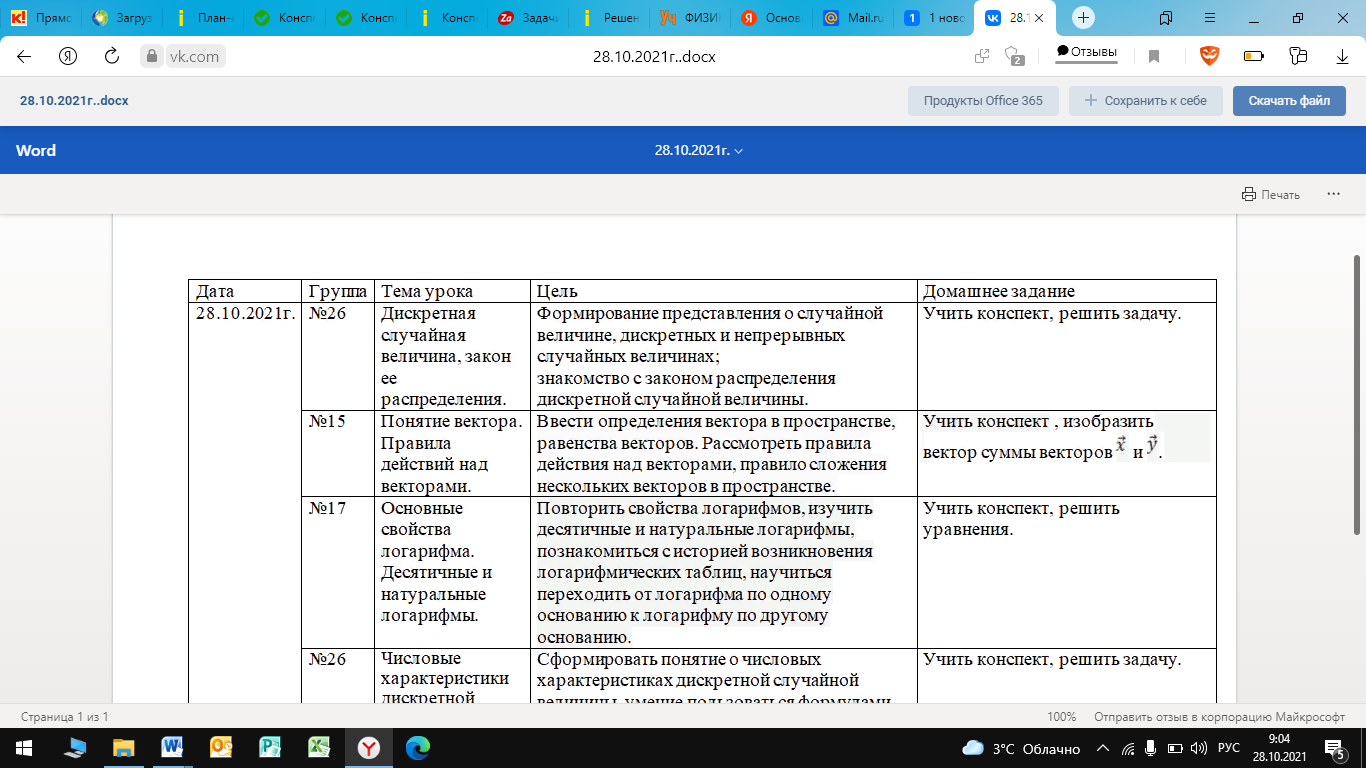 МаркетингПрактическое занятие: «Анализ внешней окружающей среды предприятия»Цель: закрепить полученные знания.Задание: ответить на контрольные вопросы